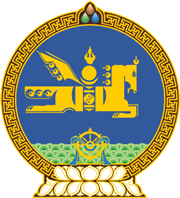 МОНГОЛ УЛСЫН ХУУЛЬ2018 оны 05 сарын 10 өдөр                                                                  Төрийн ордон, Улаанбаатар хотЖОЛООЧИЙН ДААТГАЛЫН ТУХАЙ ХУУЛЬД ӨӨРЧЛӨЛТ ОРУУЛАХ ТУХАЙ1 дүгээр зүйл.Жолоочийн даатгалын тухай хуулийн 6 дугаар зүйлийн 6.2 дахь хэсгийн “мөрдөх алба,” гэсний дараахь “тахар,” гэснийг хассугай.	МОНГОЛ УЛСЫН 	ИХ ХУРЛЫН ДАРГА					         М.ЭНХБОЛД